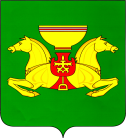 от 02.03.2023                                   с. Аскиз			                        № 163-пВ соответствии с постановлением Администрации Аскизского района Республики Хакасия от 30.03.2021 г. № 234-п «Об утверждении Порядка разработки, утверждения, реализации и оценки эффективности муниципальных программ», руководствуясь ст.ст.35, 40 Устава муниципального образования Аскизский район от 20.12.2005 года, Администрация Аскизского района Республики Хакасия постановляет:1.Утвердить прилагаемый отчет о ходе реализации Муниципальной программы «Развитие образования в Аскизском районе» за 2022 год. 2. Разместить постановление на официальном сайте Администрации Аскизского  района Республики Хакасия.Исполняющий обязанности Главы Администрации	                                                                  Е.Ю.Костяков                                                                           Утвержден   постановлением                                                                           Администрации Асизского района                                                                            Республики Хакасия                                                                           от 02.03.2023  № 163-п Отчето реализации Муниципальной программы «Развитие образования в Аскизском районе»  за 2022 год.Муниципальная программа «Развитие образования в Аскизском районе» утверждена постановлением Администрации Аскизского района Республики Хакасия от 13.11.2020 № 847-п ( с последующими изменениями)( далее - программа) . Исполнителем и координатором  программы является  Управление образования администрации Аскизского района, соисполнители Администрация Аскизского района Республики Хакасия, Управление ЖКХ, Комитет по управлению муниципальным имуществом Аскизского района, образовательные учреждения района. Целью муниципальной программы является обеспечение высокого качества образования в соответствии с запросами населения и перспективными задачами социально-экономического развития Аскизского района.Решение поставленных задач будет осуществляться в рамках входящих в муниципальную программу трех подпрограмм: «Развитие дошкольного, начального общего, основного общего, среднего общего образования»; «Развитие системы дополнительного образования детей, выявление и поддержка одаренных детей и молодежи, создание условий для комплексного развития и жизнедеятельности детей»; «Прочие мероприятия в сфере образования». В рамках подпрограмма «Развитие дошкольного, начального общего, основного общего, среднего общего образования» средства направляются на создание в системе дошкольного, начального общего, основного общего, среднего общего образования  равных возможностей для современного качественного образования и позитивной социализации детей. В рамках реализации подпрограммы запланированы расходы на мероприятия:1. Финансирование муниципального задания на реализацию основных общеобразовательных программ в общеобразовательных и дошкольных образовательных организациях.Создание дополнительных мест в системе дошкольного образования.3. Создание качественных условий для общедоступного и бесплатного общего образования.4. Организация питания детей предшкольного возраста и учащихся 1-4 классов и детей попавших в трудную жизненную ситуацию (при наличии ассигнований).5. Обеспечение содержания зданий и сооружений образовательных организаций, строительство, капитальный ремонт образовательных учреждений, обустройство прилегающих к ним территорий, создание безопасных условий обучения и воспитания обучающихся, выполнение санитарно-эпидемиологических требований к условиям и организации обучения и воспитания в образовательных организациях.б) подпрограмма  «Развитие системы дополнительного образования детей, выявление и поддержка одаренных детей и молодежи, создание условий для комплексного развития и жизнедеятельности детей»: Основные средства в рамках подпрограммы направляются на обеспечение развития системы дополнительного образования детей, выявления и поддержки одаренных детей и молодежи, создание условий для комплексного развития и жизнедеятельности детей. В рамках реализации подпрограммы запланированы расходы на мероприятия:1.Финансирование муниципального задания на реализацию дополнительных общеразвивающих программ в организациях  дополнительного образования.Организация и проведение детской оздоровительной кампании.Развитие творческих способностей детей.4. Создание условий для развития спорта, туризма, технического и прикладного творчества.Профилактика детского дорожно-транспортного травматизма.в) подпрограмма «Прочие мероприятия в сфере образования»:Основные средства в рамках подпрограммы направляются на обеспечение организационно-финансовых условий развития сферы образования. В рамках реализации подпрограммы запланированы расходы на мероприятия:1. Организация и осуществление деятельности в сфере образования, по опеке и попечительству в отношении несовершеннолетних.2. Материальная поддержка семей, воспитывающих двух и более детей, посещающих дошкольные образовательных организации.3. Мероприятия в сфере образования, обеспечение организационно-финансовых условий развития сферы образования.4. Социальная поддержка опекунов и приемных семей, воспитывающих детей-сирот и детей, оставшихся без попечения родителей.5. Обеспечение организационно-финансовых условий развития сферы образования.Освоено  в 2022 году по Муниципальной программе «Развитие образования в Аскизском районе на 98,2% или в сумме 1565837,1 тыс. рублей:По подпрограмме «Развитие дошкольного, начального общего, основного общего, среднего общего образования» исполнено на 98,4% или на сумму 1496324,7 тыс.рублей.Для создания условий для обеспечения качества образования в рамках подпрограммы «Развитие дошкольного, начального общего, основного общего, среднего общего образования» проведены следующие мероприятия:- произведен ремонт детского сада «Солнышко» с.Бирикчуль;- ремонт  крыши в детском саду «Ёлочка» с.Усть-Чуль;- организованно горячие питание для учащимся с 1- 4 класс – 2589 чел., детям с ограниченными возможностями здоровья – 136 чел., детям из малообеспеченных семей – 1174 чел., детей из группы кратковременного пребывания – 247 чел..- проведены ремонты спортзалов в двух образовательных учреждениях (Аскизский лицей-интернат, Калининская СОШ);- завершено строительство школы на 250 мест в с.Бирикчуль;- проведен ремонт туалетов в МБОУ Верх-Аскизская СОШ и МБОУ Усть-Чульская СОШ»;- отремонтирована кровля в СОШ п.Аскиз;- проведен ремонт пожарной сигнализации  МБОУ Есинская СОШ, МБОУ Бирикчульская СОШМБОУ Лесоперевалочная СОШ 2;- проведен ремонт канализации в МБОУ Болгановская СОШ;- отремонтирован пол МБОУ Верх-Аскизская СОШ. В рамках подпрограмма «Прочие мероприятия в сфере образования» освоено средств 95,9% или 49201,4тыс.рублей,  проведены следующие мероприятия :- республиканский этап Всероссийской олимпиады школьников;- районный конкурс «Педагог дошкольного образования»;- муниципальный конкурс «Учитель года»;- детский «Тун Пайрам»;- день Юнармейцев;- августовская конференция;- конкурс школьных музеев;- день учителя;- муниципальный конкурс «Сердце отдаю детям».Информация о реализации Муниципальной программы «Развитие образования в Аскизском районе»ОТЧЕТоб оценке эффективности реализации муниципальной программы«Развитие образования в Аскизском районе» за 2022 годПо результатам проведенной оценки эффективности реализации муниципальной программы составило 0,99, что означает высокий уровень эффективности.Методика проведения оценки эффективности реализации программы «Развитие образования в Аскизском районе»:                                     Оценка достижения планового значения:  Уровень достигнутых значений целевых индикаторов:                                Коэффициент финансового обеспечения:                Оценка эффективности  реализации программы (подпрограммы):Методика проведения оценки эффективности реализации подпрограммы «Развитие дошкольного, начального общего, основного общего, среднего общего образования»:                                    Оценка достижения планового значения:  Уровень достигнутых значений целевых индикаторов:                                       Коэффициент финансового обеспечения:                Оценка эффективности реализации программы (подпрограммы):Методика проведения оценки эффективности реализации подпрограммы «Развитие системы дополнительного образования детей, выявление и поддержка одаренных детей и молодежи, создание условий для комплексного развития и жизнедеятельности детей»:                                       Оценка достижения планового значения:                         Уровень достигнутых значений целевых индикаторов:                               Коэффициент финансового обеспечения:                   Оценка эффективности реализации программы (подпрограммы):Методика проведения оценки эффективности реализации подпрограммы «Прочие мероприятия в области образования»:                                  Оценка достижения планового значения:                           Уровень достигнутых значений целевых индикаторов:                               Коэффициент финансового обеспечения:                 Оценка эффективности реализации программы (подпрограммы):РОССИЙСКАЯ ФЕДЕРАЦИЯАДМИНИСТРАЦИЯАСКИЗСКОГО РАЙОНАРЕСПУБЛИКИ ХАКАСИЯРОССИЙСКАЯ ФЕДЕРАЦИЯАДМИНИСТРАЦИЯАСКИЗСКОГО РАЙОНАРЕСПУБЛИКИ ХАКАСИЯРОССИЯ ФЕДЕРАЦИЯЗЫХАКАС РЕСПУБЛИКАЗЫНЫНАСХЫС АЙМАFЫНЫНУСТАF-ПАСТААРОССИЯ ФЕДЕРАЦИЯЗЫХАКАС РЕСПУБЛИКАЗЫНЫНАСХЫС АЙМАFЫНЫНУСТАF-ПАСТААПОСТАНОВЛЕНИЕПОСТАНОВЛЕНИЕПОСТАНОВЛЕНИЕИТОГО по программе (тыс. рублей)План 2022План 2022Факт 2022Процент исполненияЦель: обеспечение высокого качества образования в соответствии с запросами населения и перспективными задачами социально-экономического развития Аскизского районаЦель: обеспечение высокого качества образования в соответствии с запросами населения и перспективными задачами социально-экономического развития Аскизского районаЦель: обеспечение высокого качества образования в соответствии с запросами населения и перспективными задачами социально-экономического развития Аскизского районаЦель: обеспечение высокого качества образования в соответствии с запросами населения и перспективными задачами социально-экономического развития Аскизского районаЦель: обеспечение высокого качества образования в соответствии с запросами населения и перспективными задачами социально-экономического развития Аскизского районаЦель: обеспечение высокого качества образования в соответствии с запросами населения и перспективными задачами социально-экономического развития Аскизского районаЗадачи: - создание в системе дошкольного, начального общего, основного общего, среднего общего образования равных возможностей для современного качественного образования и позитивной социализации детей;- обеспечение развития системы дополнительного образования детей, выявление и поддержка одаренных детей и молодежи;- создание в Аскизском районе новых мест в образовательных организациях в соответствии с прогнозируемой потребностью и современными требованиями к условиям обучения.Задачи: - создание в системе дошкольного, начального общего, основного общего, среднего общего образования равных возможностей для современного качественного образования и позитивной социализации детей;- обеспечение развития системы дополнительного образования детей, выявление и поддержка одаренных детей и молодежи;- создание в Аскизском районе новых мест в образовательных организациях в соответствии с прогнозируемой потребностью и современными требованиями к условиям обучения.Задачи: - создание в системе дошкольного, начального общего, основного общего, среднего общего образования равных возможностей для современного качественного образования и позитивной социализации детей;- обеспечение развития системы дополнительного образования детей, выявление и поддержка одаренных детей и молодежи;- создание в Аскизском районе новых мест в образовательных организациях в соответствии с прогнозируемой потребностью и современными требованиями к условиям обучения.Задачи: - создание в системе дошкольного, начального общего, основного общего, среднего общего образования равных возможностей для современного качественного образования и позитивной социализации детей;- обеспечение развития системы дополнительного образования детей, выявление и поддержка одаренных детей и молодежи;- создание в Аскизском районе новых мест в образовательных организациях в соответствии с прогнозируемой потребностью и современными требованиями к условиям обучения.Задачи: - создание в системе дошкольного, начального общего, основного общего, среднего общего образования равных возможностей для современного качественного образования и позитивной социализации детей;- обеспечение развития системы дополнительного образования детей, выявление и поддержка одаренных детей и молодежи;- создание в Аскизском районе новых мест в образовательных организациях в соответствии с прогнозируемой потребностью и современными требованиями к условиям обучения.Задачи: - создание в системе дошкольного, начального общего, основного общего, среднего общего образования равных возможностей для современного качественного образования и позитивной социализации детей;- обеспечение развития системы дополнительного образования детей, выявление и поддержка одаренных детей и молодежи;- создание в Аскизском районе новых мест в образовательных организациях в соответствии с прогнозируемой потребностью и современными требованиями к условиям обучения.Наименование основного мероприятия, показателяНаименование основного мероприятия, показателяПлан (тыс.рублей)Факт (тыс. рублей)Процент исполнения, оценка результатов (+или-)Примечания (причины частичного или полного неисполнения каких-либо основных мероприятий программы, показателей результативности)мероприятие 1: Развитие дошкольного, начального общего, основного общего, среднего общего образованиямероприятие 1: Развитие дошкольного, начального общего, основного общего, среднего общего образования1521329,41496324,798,4мероприятие 2: Развитие системы дополнительного образования детей, выявление и поддержка одаренных детей и молодежи, создание условий для комплексного развития и жизнедеятельности детеймероприятие 2: Развитие системы дополнительного образования детей, выявление и поддержка одаренных детей и молодежи, создание условий для комплексного развития и жизнедеятельности детей21565,920311,094,2мероприятие 3: Прочие мероприятия в области образованиямероприятие 3: Прочие мероприятия в области образования51307,449201,495,9ИтогоИтого1594202,71565837,198,2целевой индикатор 1: : Охват детей раннего возраста  дошкольными образовательными организациями от 2 месяцев до 7 летцелевой индикатор 1: : Охват детей раннего возраста  дошкольными образовательными организациями от 2 месяцев до 7 лет59,660,0+целевой индикатор 2: Удельный вес численности воспитанников дошкольных образовательных организаций в возрасте от 1,5 лет  до 7 лет, охваченных образовательными программами, соответствующими федеральному государственному образовательному стандарту дошкольного образования, по годам (нарастающим итогом)целевой индикатор 2: Удельный вес численности воспитанников дошкольных образовательных организаций в возрасте от 1,5 лет  до 7 лет, охваченных образовательными программами, соответствующими федеральному государственному образовательному стандарту дошкольного образования, по годам (нарастающим итогом)100,0100,0+целевой индикатор 3: Удельный вес численности обучающихся по образовательным программам, соответствующим новым федеральным государственным образовательным стандартам начального общего, основного общего, среднего общего образования, в общей численности обучающихся по годам (нарастающим итогом)целевой индикатор 3: Удельный вес численности обучающихся по образовательным программам, соответствующим новым федеральным государственным образовательным стандартам начального общего, основного общего, среднего общего образования, в общей численности обучающихся по годам (нарастающим итогом)99,199,6+целевой индикатор 4: Доля общеобразовательных организаций, соответствующих всем современным требованиям в части учебно-материальной базы, по годам (нарастающим итогом)целевой индикатор 4: Доля общеобразовательных организаций, соответствующих всем современным требованиям в части учебно-материальной базы, по годам (нарастающим итогом)83,181,0-целевой индикатор 5: Доля обучающихся в общеобразовательных организациях, занимающихся в одну смену, в общей численности обучающихся в общеобразовательных организациях, по годам (нарастающим итогом)целевой индикатор 5: Доля обучающихся в общеобразовательных организациях, занимающихся в одну смену, в общей численности обучающихся в общеобразовательных организациях, по годам (нарастающим итогом)80,090,0+целевой индикатор 6: Доля школьников, охваченных горячим питанием, от общего числа обучающихся дневных школ, по годам (нарастающим итогом)целевой индикатор 6: Доля школьников, охваченных горячим питанием, от общего числа обучающихся дневных школ, по годам (нарастающим итогом)93,192,0-целевой индикатор 7: Увеличение доли муниципальных образовательных организаций, реализующих программы общего образования, имеющих физкультурный зал, в общей численности муниципальных образовательных организаций, реализующих программы общего образованияцелевой индикатор 7: Увеличение доли муниципальных образовательных организаций, реализующих программы общего образования, имеющих физкультурный зал, в общей численности муниципальных образовательных организаций, реализующих программы общего образования22+целевой индикатор 8: Доля детей в возрасте от 5 до 18 лет, имеющих право на получение дополнительного образования в рамках системы персонифицированного финансирования от общей численности детей в возрасте от 5 до 18 летцелевой индикатор 8: Доля детей в возрасте от 5 до 18 лет, имеющих право на получение дополнительного образования в рамках системы персонифицированного финансирования от общей численности детей в возрасте от 5 до 18 лет1010+НаименованиеЕдиница измеренияЗначение целевого показателяЗначение целевого показателяОценка в балахНаименованиеЕдиница измеренияутверждено в муниципальной программедостигнутоОценка в балахМуниципальная программа «Развитие образования в Аскизском районе»Муниципальная программа «Развитие образования в Аскизском районе»Муниципальная программа «Развитие образования в Аскизском районе»Муниципальная программа «Развитие образования в Аскизском районе»Муниципальная программа «Развитие образования в Аскизском районе»целевой индикатор 1: Охват детей раннего возраста  дошкольными образовательными организациями от 2 месяцев до 7 лет%59,660,01,0целевой индикатор 2: Удельный вес численности воспитанников дошкольных образовательных организаций в возрасте от 1,5 лет  до 7 лет, охваченных образовательными программами, соответствующими федеральному государственному образовательному стандарту дошкольного образования, по годам (нарастающим итогом)%100100,01,0целевой индикатор 3: Удельный вес численности обучающихся по образовательным программам, соответствующим новым федеральным государственным образовательным стандартам начального общего, основного общего, среднего общего образования, в общей численности обучающихся по годам (нарастающим итогом)%99,199,61,0целевой индикатор 4: Доля общеобразовательных организаций, соответствующих всем современным требованиям в части учебно-материальной базы, по годам (нарастающим итогом)%83,181,00,97целевой индикатор 5: Доля обучающихся в общеобразовательных организациях, занимающихся в одну смену, в общей численности обучающихся в общеобразовательных организациях, по годам (нарастающим итогом)%80,090,01,1целевой индикатор 6: Доля школьников, охваченных горячим питанием, от общего числа обучающихся дневных школ, по годам (нарастающим итогом)%93,192,00,99целевой индикатор 7: Увеличение доли муниципальных образовательных организаций, реализующих программы общего образования, имеющих физкультурный зал, в общей численности муниципальных образовательных организаций, реализующих программы общего образованияед.221,0Целевой индикатор 8: Доля детей в возрасте от 5 до 18 лет, имеющих право на получение дополнительного образования в рамках системы персонифицированного финансирования от общей численности детей в возрасте от 5 до 18 лет%10,010,01,0Подпрограмма «Развитие дошкольного, начального общего, основного общего, среднего общего образования»Подпрограмма «Развитие дошкольного, начального общего, основного общего, среднего общего образования»Подпрограмма «Развитие дошкольного, начального общего, основного общего, среднего общего образования»Подпрограмма «Развитие дошкольного, начального общего, основного общего, среднего общего образования»Подпрограмма «Развитие дошкольного, начального общего, основного общего, среднего общего образования»целевой индикатор 1: Охват детей раннего возраста  дошкольными образовательными организациями от 2 месяцев до 7 лет, по годам%59,660,01,0Целевой индикатор 2: Удельный вес численности воспитанников дошкольных образовательных организаций в возрасте от 1,5 лет  до 7 лет, охваченных образовательными программами, соответствующими федеральному государственному образовательному стандарту дошкольного образования, по годам (нарастающим итогом)%100,0100,01,0целевой индикатор 3: Удельный вес численности обучающихся по образовательным программам, соответствующим новым федеральным государственным образовательным стандартам начального общего, основного общего, среднего общего образования, в общей численности обучающихся по годам (нарастающим итогом)%99,199,61,0целевой индикатор 4: Доля общеобразовательных организаций, соответствующих всем современным требованиям в части учебно-материальной базы, по годам (нарастающим итогом)%83,181,00,97Целевой индикатор 5: Доля обучающихся в общеобразовательных организациях, занимающихся в одну смену, в общей численности обучающихся в общеобразовательных организациях, по годам (нарастающим итогом)%80,090,01,1Целевой индикатор 6: Доля школьников, охваченных горячим питанием, от общего числа обучающихся дневных школ, по годам (нарастающим итогом)%93,192,00,99Целевой индикатор 7: Увеличение доли муниципальных образовательных организаций, реализующих программы общего образования, имеющих физкультурный зал, в общей численности муниципальных образовательных организаций, реализующих программы общего образованияед.221,0Сводная оценка по подпрограммеххх1,03Подпрограмма «Развитие системы дополнительного образования детей, выявление и поддержка одаренных детей и молодежи, создание условий для комплексного развития и жизнедеятельности детей»Подпрограмма «Развитие системы дополнительного образования детей, выявление и поддержка одаренных детей и молодежи, создание условий для комплексного развития и жизнедеятельности детей»Подпрограмма «Развитие системы дополнительного образования детей, выявление и поддержка одаренных детей и молодежи, создание условий для комплексного развития и жизнедеятельности детей»Подпрограмма «Развитие системы дополнительного образования детей, выявление и поддержка одаренных детей и молодежи, создание условий для комплексного развития и жизнедеятельности детей»Подпрограмма «Развитие системы дополнительного образования детей, выявление и поддержка одаренных детей и молодежи, создание условий для комплексного развития и жизнедеятельности детей»целевой индикатор 1: Удельный вес численности детей, получающих услуги дополнительного образования, в общей численности детей в возрасте 6 - 18 лет, по годам (нарастающим итогом)%75,272,00,96целевой индикатор 2: Доля обучающихся по программам общего образования, участвующих в олимпиадах и конкурсах различного уровня, в общей численности обучающихся по программам общего образования, по годам (нарастающим итогом)%50,252,01,0целевой индикатор 3: Количество детей, оздоровленных в       организациях отдыха и оздоровления детей  на условиях софинансирования   республиканского и местного бюджетовтыс. чел.1,851,60,86Сводная оценка по подпрограммеххх1,0Подпрограмма «Прочие мероприятия в области образования»Подпрограмма «Прочие мероприятия в области образования»Подпрограмма «Прочие мероприятия в области образования»Подпрограмма «Прочие мероприятия в области образования»Подпрограмма «Прочие мероприятия в области образования»целевой индикатор 1: Обеспечение деятельности  Управления образования администрации Аскизского района%100,0100,01,0целевой индикатор 2: Доля детей, оставшихся без попечения родителей, переданных в приемные семьи, на усыновление (удочерение), под опеку (попечительство), охваченных другими формами семейного устройства (семейные детские дома, патронатные семьи, находящиеся в государственных (муниципальных) учреждениях всех типов, по годам (нарастающим итогом)%97,990,30,92Сводная оценка по подпрограммеххх1,0Оценка эффективности муниципальной программыпрограммы по итоговой сводной оценкеххх0,992022 годО1 = 60,0/59,6=1,0О2 = 100/100=1,0О3 = 99,6/99,1=1,0О4 = 81,0/83,1=0,97О5 = 90,0/80,0=1,1О6 = 92/93,1=0,99О7 = 2/2=1,0О8 = 10,0/10,0=1,02022 годУо = (1,0+1,0+1,0+0,97+1,1+0,99+1,0+1,0)/8=1,012022 год2022 годИб = 1565837,1/1594202,7=0,98Иб = 1565837,1/1594202,7=0,98	2022 год	Эп = 1,01/0,98=1,032022 годО1 = 60,0/59,6=1,0О2 = 100/100=1,0О3 = 99,6/99,1=1,0О4 = 81,0/83,1=0,97О5 = 90,0/80,0=1,1О6 = 92,0/93,1=0,99                                               О7 = 2/2=1,0                                         О8=10,0/10=1,02022 годУо = (1,0+1,0+1,0+0,97+1,1+0,99+1,0)/7=1,012022 год2022 годИб = 1496324,7/1521329,4=0,98Иб = 1496324,7/1521329,4=0,982022 годЭп = 1,01/0,98=1,032022 год                                        О1 = 72,0/75,2=0,96                                        О2 = 52,0/50,2=1,0                                        О3 = 1,6/1,85=0,862022 годУо = (0,96+1,0+0,86)/3=0,942022 годИб = 20311,0/21565,9=0,942022 годЭп = 0,94/0,94=1,02022 годО1 = 100/100=1О2 = 90,3/97,9=0,922022 годУо = (1+0,92)/2=0,962022 годИб = 49201,4/51307,4=0,962022 годЭп  = 0,96/0,96=1,0